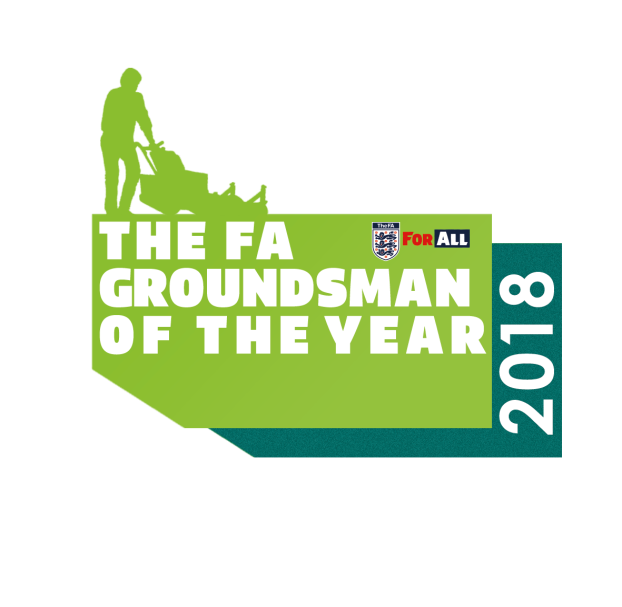 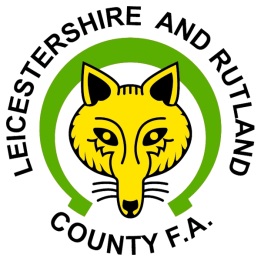 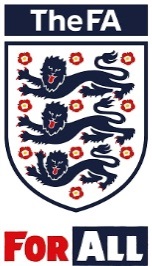 GROUNDSMAN OF THE YEAR AWARDS 2018QuestionnaireUsage: How many games/training sessions are held on the pitch over a season?How does the Groundsman deal with intensive play?How much finance is available to spend?What would the Groundsman like to do if the money were available?Is the Groundsman a volunteer / contractor are they / part time / full time?Does the Groundsman work alone?Does the Groundsman have control over whether games are cancelled due to weather / pitch conditions? What equipment is available for the Groundsman to use?What types of aeration are available? (This will determine how the ground deals with compaction)Does the Groundsman have a feeding and irrigation programme? If so, what is it?How does he/she decide on that programme? (Looking to see if soil tests are carried out)How many hours per week are dedicated to pitch maintenance?How has the Groundsman gained knowledge and how does the Groundsman further his knowledge?RANKING  (Please state the placing within your awards (1st, 2nd or 3rd ))NAMECONTACT NUMBERHOME ADDRESSEMAIL ADDRESSCLUB NAMELEAGUE & DIVISIONGROUND ADDRESS & POSTCODENAMECONTACT NUMBEREMAIL ADDRESS